               КАРАР                               № 30                  ПОСТАНОВЛЕНИЕ   «17» августа  2017 й.                                                 «17» августа 2017 г. Об утверждении Плана мероприятий («дорожная карта»)
по повышению значений показателей доступности для инвалидовВ соответствии со статьей 15 Федерального закона от 24.11.1995 года № 181-ФЗ (в ред. от 29.12.2015 г.) "О социальной защите инвалидов в Российской Федерации", на основании Постановления Правительства РФ от 17.06.2015 года N 599 "О порядке и сроках разработки федеральными органами исполнительной власти, органами исполнительной власти субъектов Российской Федерации, органами местного самоуправления мероприятий по повышению значений показателей доступности для инвалидов объектов и услуг в установленных сферах деятельности", Устава сельского поселения Сатыевский сельсовет, администрация сельского поселения Сатыевский сельсовет постановляет:1. Утвердить План мероприятий («дорожная карта») по повышению значений показателей доступности для инвалидов (Приложение №1).
2. Разместить настоящее постановление на официальном сайте сельского поселения Сатыевский сельсовет в информационно-телекоммуникационной сети «Интернет».Глава администрациисельского поселения                                                              З.М.ГафароваПриложение № 1
к постановлению администрации
сельского поселения Сатыевский сельсоветот 17.08.2017г № 30 План мероприятий («дорожная карта») 
по повышению значений показателей доступности для инвалидовЦели разработки «дорожной карты»Целью мероприятий «дорожной карты» является обеспечение на территории сельского поселения Сатыевский сельсовет беспрепятственного доступа к объектам инфраструктуры (транспортных средств, средств связи и информации) и услугам в приоритетных сферах жизнедеятельности инвалидов и других маломобильных групп населения (далее по тексту –МГН). 
Достижение указанной цели предусматривает решение следующих задач:
- Повышение уровня доступности приоритетных объектов и услуг в приоритетных сферах жизнедеятельности инвалидов и других МГН на территории сельского поселения Сатыевский сельсовет. Реализация данной задачи будет способствовать созданию условий для интеграции инвалидов в обществе и повышению качества жизни инвалидов в современных условиях.
- Информационно-методическое обеспечение системы реабилитации и социальной интеграции инвалидов. Реализация данной задачи повысит уровень профессиональной компетентности специалистов, работающих с инвалидами, обеспечит создание эффективно действующей системы информационного обеспечения инвалидов и устранит «отношенческие» барьеры в обществе. 
2. Конечные результаты- Усиление защиты прав и законных интересов инвалидов;
- Уважение личного достоинства, недопущение дискриминации инвалидов по признакам категории, причины и степени инвалидности, признакам возраста, пола, национальности, религиозным и политическим убеждениям;
- Обеспечение доступности в приоритетные сферы жизнедеятельности инвалидов и МГН.3. Сроки и этапы реализации плана мероприятий.План рассчитан на 2017-2019 годы. Выделение этапов не предусмотрено.4. Механизм реализации Плана и контроль за ходом его выполненияЗаказчик-координатор Плана осуществляет управление и организует реализацию мероприятий Плана по срокам и процедурам, согласованным с заказчиками - непосредственными исполнителями мероприятий Плана.
Исполнителями Плана являются:
-Глава сельского поселения Сатыевский сельсовет; 
-Администрация сельского поселения Сатыевский сельсовет;
5. ТАБЛИЦА
повышения значений показателей доступности для инвалидов
объектов и услуг6. ПЕРЕЧЕНЬ МЕРОПРИЯТИЙ,
реализуемых для достижения запланированных значений показателей
доступности для инвалидов объектов и услуг7. Оценка эффективности реализации ПланаРеализация мероприятий Плана позволит обеспечить доступность инвалидам и другим МГН учреждений социальной сферы, расположенных на территории сельского поселения, что будет способствовать повышению качества предоставляемых этими учреждениями услуг. План направлен на развитие мер социальной поддержки инвалидов и детей-инвалидов, на создание им равных возможностей для участия в жизни общества и повышение качества жизни. 
           Кроме того, социальная эффективность Плана будет выражаться привлечением большего количества граждан с различными ограничениями для участия в совместных с другими гражданами мероприятиях (досуговых, культурных, спортивных), способствуя, таким образом, преодолению социальной изоляции данной категории граждан.          Оценка эффективности реализации Плана осуществляется на основе следующих показателей:
- доля доступных для инвалидов и других МГН приоритетных муниципальных объектов социальной инфраструктуры в общем количестве приоритетных муниципальных объектов;
- количество культурных, досуговых, спортивных, кружковых мероприятий, проведенных с участием инвалидов и других МГН.Управляющий делами                                                                                         И.Р.РахмановаБашkортостан Республикаhы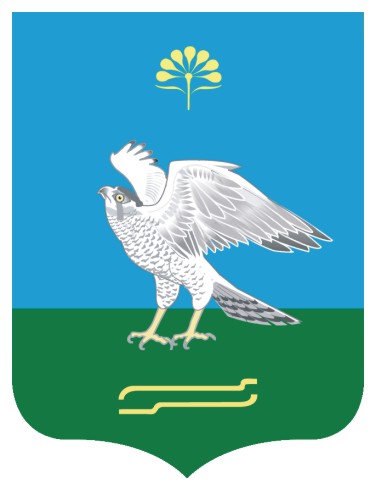 Миeкe районы муниципаль районыныn Сатый ауыл советы ауыл билeмehе Хакимиeт452093, Миeкe районы, Сатый ауылытел./факс 3-17-89Республика Башкортостан Администрация сельского поселения Сатыевский сельсовет муниципального района Миякинский район452093, Миякинский район, с. Сатыевотел./факс 3-17-89Наименование показателя доступности для инвалидов объектов и услуг *Единица измеренияЗначения показателейЗначения показателейЗначения показателейСтруктурное подразделение (должностное лицо), ответственное за мониторинг и достижение запланированных значений показателей доступности для инвалидов объектов и услугНаименование показателя доступности для инвалидов объектов и услуг *Единица измерения2017 год2018 год2019 годСтруктурное подразделение (должностное лицо), ответственное за мониторинг и достижение запланированных значений показателей доступности для инвалидов объектов и услугКоличество административных зданий, оборудованных кнопкой вызоваединиц001Администрация сельского поселенияКоличество парковочных мест, специально оборудованных для автотранспорта инвалидов и МГНединиц011Администрациясельского поселенияКоличество сотрудников, на которых возложено внутренним актом организации оказание помощи инвалидам по зрению в преодолении барьеров (включая сопровождение)единиц111Администрация сельского поселенияКоличество культурных, мероприятий, проведенных с участием инвалидов и других МГНединиц357Заведующие СДК (по согласованию), заведующий ИКМ Наименование мероприятияНормативный правовой акт, иной документ, которым предусмотрено проведение мероприятияОтветственные исполнители, соисполнителиСрок реализацииПланируемые результаты влияния мероприятия на повышение значения показателя доступности для инвалидов объектов и услугРаздел 1. Мероприятия по повышению значений показателей доступности для инвалидов объектов инфраструктуры (транспортных средств, средств связи и информации), включая оборудование объектов необходимыми приспособлениямиРаздел 1. Мероприятия по повышению значений показателей доступности для инвалидов объектов инфраструктуры (транспортных средств, средств связи и информации), включая оборудование объектов необходимыми приспособлениямиРаздел 1. Мероприятия по повышению значений показателей доступности для инвалидов объектов инфраструктуры (транспортных средств, средств связи и информации), включая оборудование объектов необходимыми приспособлениямиРаздел 1. Мероприятия по повышению значений показателей доступности для инвалидов объектов инфраструктуры (транспортных средств, средств связи и информации), включая оборудование объектов необходимыми приспособлениямиРаздел 1. Мероприятия по повышению значений показателей доступности для инвалидов объектов инфраструктуры (транспортных средств, средств связи и информации), включая оборудование объектов необходимыми приспособлениямиАдаптация для инвалидов и других МГН приоритетных объектов социальной инфраструктуры путем дооборудования техническими средствами адаптации (приспособление входных групп, путей движения внутри зданий - поручни), зон оказания услуг, прилегающих территорий-Администрация сельского поселенияЗаведующие СДК (по согласованию), 2017Создание условий доступности приоритетных объектов и услуг в приоритетных сферах жизнедеятельности инвалидов с нарушениями опорно-двигательного аппарата и других МГН в здании администрации и клуба.Адаптация для инвалидов и других МГН приоритетных объектов социальной инфраструктуры путем дооборудования техническими средствами адаптации, зон оказания услуг, прилегающих территорий-Администрация сельского поселенияЗаведующие СДК (по согласованию), 2017-2019Создание условий доступности приоритетных объектов и услуг в приоритетных сферах жизнедеятельности инвалидов других МГН в здании администрации и клуба.Адаптация для инвалидов и других МГН приоритетных объектов социальной инфраструктуры путем дооборудования техническими средствами адаптации(парковки)-Администрация сельского поселения2017Создание условий доступности приоритетных объектов и услуг в приоритетных сферах жизнедеятельности инвалидов других МГН в здании администрации и клуба.Раздел 2. Мероприятия по поэтапному повышению значений показателей доступности предоставляемых инвалидам услуг с учетом имеющихся у них нарушенных функций организма, а также по оказанию им помощи в преодолении барьеров, препятствующих пользованию объектами и услугамиРаздел 2. Мероприятия по поэтапному повышению значений показателей доступности предоставляемых инвалидам услуг с учетом имеющихся у них нарушенных функций организма, а также по оказанию им помощи в преодолении барьеров, препятствующих пользованию объектами и услугамиРаздел 2. Мероприятия по поэтапному повышению значений показателей доступности предоставляемых инвалидам услуг с учетом имеющихся у них нарушенных функций организма, а также по оказанию им помощи в преодолении барьеров, препятствующих пользованию объектами и услугамиРаздел 2. Мероприятия по поэтапному повышению значений показателей доступности предоставляемых инвалидам услуг с учетом имеющихся у них нарушенных функций организма, а также по оказанию им помощи в преодолении барьеров, препятствующих пользованию объектами и услугамиРаздел 2. Мероприятия по поэтапному повышению значений показателей доступности предоставляемых инвалидам услуг с учетом имеющихся у них нарушенных функций организма, а также по оказанию им помощи в преодолении барьеров, препятствующих пользованию объектами и услугамиОрганизация и проведение конкурсов, выставок, культурно-массовых, развивающих, мероприятий с целью адаптации и реабилитации инвалидов-Администрация  сельского поселенияЗаведующие СДК (по согласованию), заведующий ИКМ2017Устранение социальной разобщенности и «отношенческих» барьеров в обществе.Принятие нормативно – правового акта  о возложении внутренним актом сельского поселения по  оказанию помощи инвалидам по зрению в преодолении барьеров (включая сопровождение)-Администрация  сельского поселения2017Создание условий  и возможности по использованию услуг